Lovin’ You Ain’t EasyMichel Pagliaro 1971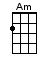 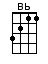 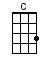 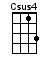 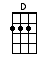 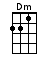 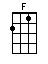 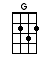 INTRO:  / 1 2 3 4 / [C] / [C][Csus4] / [C] / [C][Csus4]  /[C] Hitch any ride you want to[Dm] Do anything you wanna do[F] Just keep ridin' your [C] way / [C][Csus4]  /[C] Take anyone you want to[Dm] Long as I can hear from you[F] Just be mine in your [C] way/ [Bb] Just be [F] mine in your way / [C] /[Bb] Just be [F] mine in your way / [C]Lovin' you [C] ain't so easy[Dm] Would never try to please me[F] But I've got time any old [C] way/ [Bb] I've got [F] time any-/[C]way / [Bb][F] /[G] But you know what you know won't you do it[C] And nobody [E7] nobody knowsBut it's you-[Am]ou-ou-ou, whoa-o [D] whoa-oOh baby [C] why do I/ [D] Keep a-[F]talkin to you / [C] /[Bb] Keep a-[F]talkin to you / [C]I guess I [C] must be crazy[Dm] Still I feel you move me[F] But this is all I can [C] say [C][C] Hitch any ride you want to[Dm] Do anything you wanna do[F] Just keep ridin' your way [C]/ [Bb] Just keep [F] ridin' your way / [C] / [Bb][F] /[G] But you know what you know won't you do it[C] And nobody [E7] nobody knowsBut it's you-[Am]ou-ou-ou, whoa-o [D] whoa-oOh baby [C] why do I/ [D] Keep a-[F]talkin to you / [C] /[Bb] Keep a-[F]talkin to you / [C] /[Bb] Keep a-[F]talkin to you / [C] /[Bb] Keep a-[F]talkin to you / [C] /[Bb] Keep a-[F]talkin to you / [C] /[Bb] Keep a-[F]talkin to you / [C] /[Bb] Keep a-[F]talkin to / [C] youwww.bytownukulele.ca